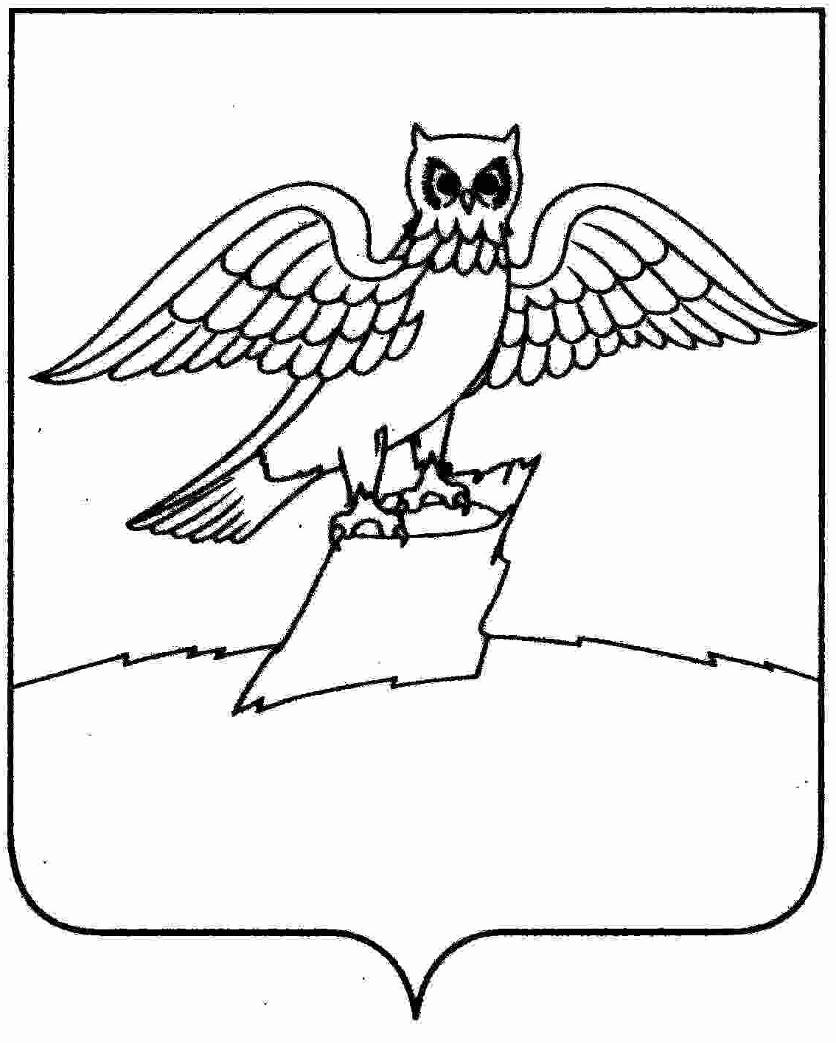 МУНИЦИПАЛЬНОЕ БЮДЖЕТНОЕ УЧРЕЖДЕНИЕ«СПОРТИВНО-ДОСУГОВЫЙ ЦЕНТР «ТОРПЕДО»ГОРОДА КИРЖАЧ КИРЖАЧСКОГО РАЙОНАВЛАДИМИРСКОЙ ОБЛАСТИУтверждаю                                               Директор МБУ СДЦ «Торпедо»__________________ Васильев С.А.ПЛАН МЕРОПРИЯТИЙ НА октябрь  2023г.дата мероприятияНаименование мероприятийответственный за проведение мероприятияместо проведения  мероприятия        01.10. 2023 Первенство Владимирской обл.по футболу ФК Киржач – «Ополье» г.Юрьев –Польский. Смирнов В.Р. Смирнов А.В.Выезд г. Юрьев-Польский.        07.10.2023Открытое первенство по бегу                        « Осенний кросс».Никонов С.Е.г. Александров07.10.2023Первенство Владимирской обл.по футболу ФК Киржач- «Луч- атлет» г.Вязники.Смирнов В.Р. МБУ СДЦ «Торпедо» .Начало в 13-00. 08.10.2023Соревнования по легкой атлетике «Сергиев трейл».Никонов С.Е.г. Сергиев -Пасад 14.10.2023Турнир среди детских команд по футболу.( товарищеские встречи)Пронюшкин С.П. Шаповалов П.А.МБУ СДЦ «Торпедо». Начало в 11-00.      15.10.2023Первенство Владимирской обл.по футболу ФК Киржач –«Лидер» Киржачский район .Смирнов В.Р. Смирнов А.В.МБУ СДЦ «Торпедо». Начало в 13-00.     22.10.2023Первенство Владимирской обл.по футболу ФК «Киржач»- СШОР г.Владимир.Смирнов В.Р.МБУ СДЦ «Торпедо». Начало в 13-00.     22.10.2023Участие в полумарафоне г.МоскваНиконов С.Е.г. Москва.    29.10.2023Первенство Владимирской обл.по футболу ФУ «Киржач»- «Темп» г.Костерево.Смирнов В.Р. Смирнов А.В.МБУ СДЦ «Торпедо». Начало в 13-00.  20-30.10.2023Традиционный турнир по боксу класса «Б» «Память» среди мужчин, юниоров, женщин, юниорок. Рыбак В.С.г. Владимир